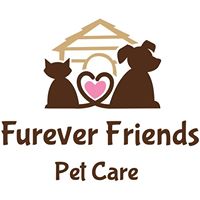 Furever Friends Privacy PolicyPRIVACY POLICY1. Furever Friends are committed to protecting your privacy and maintaining the security of any personal information received from you. The purpose of this statement is to explain to you what personal information we collect and how we may use it.2. When you complete your client information form, we need to know your name, address, phone number and email address and details of your pet.3. We are required by UK tax law to keep your basic personal information for a minimum of 6 years after which time it will be destroyed.4. We do not sell, rent or exchange your personal information with any third party for commercial reasons.5. If you have any questions about privacy please contact us 